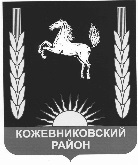 АДМИНИСТРАЦИЯ КОЖЕВНИКОВСКОГО РАЙОНА                  ПОСТАНОВЛЕНИЕ                     18.07.2017                                                                                                              №  475    с. Кожевниково  Кожевниковского района Томской областиОб утверждении порядка принятия решений о подготовке и реализации бюджетных инвестиций в объекты капитального строительства муниципальной собственности муниципального образования «Кожевниковский район» и приобретение объектов недвижимого имущества в муниципальную собственность муниципального образования «Кожевниковский район» В соответствии с пунктом 2 статьи 79 Бюджетного кодекса Российской Федерации, в целях повышения эффективности расходования бюджетных средств, руководствуясь Уставом муниципального образования Кожевниковский район,ПОСТАНОВЛЯЮ:1. Утвердить Порядок принятия решений о подготовке и реализации бюджетных инвестиций в объекты капитального строительства муниципальной собственности муниципального образования "Кожевниковский район" и приобретение объектов недвижимого имущества в муниципальную собственность муниципального образования "Кожевниковский район" согласно приложению к настоящему постановлению.2. Разместить настоящее постановление на официальном сайте органов местного самоуправления   Кожевниковского района в сети «Интернет».3. Настоящее постановление вступает в силу со дня его официального опубликования.            4. Контроль за исполнением настоящего постановления возложить на заместителя Главы Кожевниковского района по жилищно-коммунальному хозяйству, строительству, общественной безопасности  В.И. Вакурина.  Глава   района                                                                                                            А.М. ЕмельяновЕ.Н. Михайлова   21-345                                                                                                               	Приложение кпостановлению АдминистрацииКожевниковского районаот «18» 07.2017 №475I. Основные положения1. Настоящий Порядок устанавливает механизм принятия решений о подготовке и реализации бюджетных инвестиций (далее - инвестиции) в объекты капитального строительства муниципальной собственности муниципального образования "Кожевниковский район" и приобретение объектов недвижимого имущества в муниципальную собственность муниципального образования "Кожевниковский район" (далее соответственно - объекты капитального строительства, объекты недвижимого имущества) в форме капитальных вложений в объекты муниципальной собственности муниципального образования "Кожевниковский район" (далее - решение).2. В целях настоящего Порядка применяются следующие понятия и термины:подготовка инвестиций в объекты капитального строительства и (или) объекты недвижимого имущества - определение объектов капитального строительства, в строительство, реконструкцию, в том числе с элементами реставрации, в техническое перевооружение которых необходимо осуществлять инвестиции, и (или) объектов недвижимого имущества, на приобретение которых необходимо осуществлять инвестиции, и объема необходимых для этого бюджетных ассигнований, включая (при необходимости) приобретение земельных участков под строительство, подготовку проектной документации и проведение инженерных изысканий, выполняемых для подготовки такой документации, проведение экспертизы и проверки достоверности определения сметной стоимости инвестиционного проекта в отношении объектов капитального строительства, а также определение главного распорядителя бюджетных средств, муниципального заказчика, застройщика (заказчика) в отношении объекта капитального строительства и (или) объекта недвижимого имущества;реализация инвестиций в объект капитального строительства и (или) объект недвижимого имущества - осуществление инвестиций в строительство, реконструкцию, в том числе с элементами реставрации, техническое перевооружение объекта капитального строительства и (или) на приобретение объекта недвижимого имущества, включая (при необходимости) приобретение земельного участка под строительство, подготовку проектной документации и проведение инженерных изысканий для подготовки такой документации, проведение экспертизы и проверки достоверности определения сметной стоимости инвестиционного проекта в отношении объектов капитального строительства.3. Решение в отношении объектов капитального строительства и объектов недвижимого имущества, включенных в муниципальные программы, принимается посредством принятия муниципального правового акта Администрации Кожевниковского района об утверждении муниципальной программы, в форме отдельного приложения к муниципальной программе.4. Разработка муниципальной программы осуществляется с учетом требований Порядка принятия решений о разработке муниципальных программ муниципального образования "Кожевниковский район", их формирования, реализации и оценки эффективности реализации муниципальных программ, утвержденного постановлением Администрации Кожевниковского района, а также норм настоящего Порядка (в части включения мероприятий, финансовое обеспечение которых предусмотрено посредством осуществления бюджетных инвестиций).5. Инициатором подготовки проекта решения выступает главный распорядитель бюджетных средств, являющийся инициатором разработки муниципальных программ, в рамках которых планируется предоставление инвестиции, либо в случае, если объект капитального строительства или объект недвижимого имущества не включен в муниципальную программу, - предполагаемый главный распорядитель бюджетных средств, наделенный в установленном действующим законодательством порядке полномочиями в соответствующей сфере ведения (далее - главный распорядитель).6. Не допускается при исполнении соответствующего бюджета предоставление бюджетных инвестиций в объекты муниципальной собственности, по которым принято решение о предоставлении субсидий на осуществление капитальных вложений в объекты муниципальной собственности, за исключением случая, указанного в абзаце втором настоящего пункта.При исполнении соответствующего бюджета допускается предоставление бюджетных инвестиций в объекты муниципальной собственности, указанные в абзаце первом настоящего пункта, в случае изменения в установленном порядке типа бюджетного или автономного учреждения или организационно-правовой формы муниципального унитарного предприятия, являющихся получателями субсидий, предусмотренных статьей 78.2 Бюджетного кодекса Российской Федерации, на казенное учреждение после внесения соответствующих изменений в решение о предоставлении субсидий на осуществление капитальных вложений в указанные объекты с внесением соответствующих изменений в ранее заключенные бюджетным или автономным учреждением, муниципальным унитарным предприятием договоры в части замены стороны договора - бюджетного или автономного учреждения, муниципального унитарного предприятия на казенное учреждение и вида договора - гражданско-правового договора бюджетного или автономного учреждения, муниципального унитарного предприятия на муниципальный контракт.7. Отбор объектов капитального строительства, в строительство, реконструкцию, в том числе с элементами реставрации, в техническое перевооружение которых необходимо осуществлять инвестиции, а также объектов недвижимого имущества, на приобретение которых необходимо осуществлять инвестиции, производится инициатором подготовки проекта решения с учетом приоритетов и целей развития муниципального образования "Кожевниковский район" исходя из Стратегии социально-экономического развития Кожевниковского района до 2025 года, а также программ и прогнозов социально-экономического развития Кожевниковского района.II. Подготовка проекта решения8. Проект решения подготавливается главным распорядителем в форме проекта муниципального правового акта Администрации Кожевниковского района.В проект решения может быть включено несколько объектов капитального строительства и (или) объектов недвижимого имущества.Проектом решения предусматривается объект капитального строительства при условии наличия положительного заключения о достоверности сметной стоимости инвестиционного проекта в отношении объектов капитального строительства по результатам проверки, проведенной в порядке, предусмотренном действующим законодательством Российской Федерации.9. Проект решения содержит следующую информацию в отношении каждого объекта капитального строительства либо объекта недвижимого имущества:а) наименование объекта капитального строительства согласно проектной документации (согласно паспорту инвестиционного проекта в отношении объекта капитального строительства - в случае отсутствия на дату подготовки проекта решения утвержденной в установленном законодательством Российской Федерации порядке проектной документации) либо наименование объекта недвижимого имущества согласно паспорту инвестиционного проекта в отношении объекта недвижимого имущества (далее - инвестиционный проект);б) направление инвестирования (строительство, реконструкция, в том числе с элементами реставрации, техническое перевооружение, приобретение);в) наименование главного распорядителя и муниципального заказчика;г) наименование застройщика (заказчика);д) мощность (прирост мощности) объекта капитального строительства, подлежащая вводу, мощность объекта недвижимого имущества;е) срок ввода в эксплуатацию (приобретения) объекта;ж) сметную стоимость объекта капитального строительства (при наличии утвержденной проектной документации) или предполагаемую (предельную) стоимость объекта капитального строительства, либо стоимость приобретения объекта недвижимого имущества согласно паспорту инвестиционного проекта (в ценах соответствующих лет реализации инвестиционного проекта), с выделением объема инвестиций на подготовку проектной документации и проведение инженерных изысканий, выполняемых для подготовки такой проектной документации, а также в случае необходимости на проведение экспертизы и проверки достоверности определения сметной стоимости инвестиционного проекта;з) распределение сметной стоимости объекта капитального строительства (при наличии утвержденной проектной документации) или предполагаемой (предельной) стоимости объекта капитального строительства или стоимости приобретения объекта недвижимого имущества по годам реализации инвестиционного проекта (в ценах соответствующих лет реализации инвестиционного проекта), с выделением объема инвестиций на подготовку проектной документации и проведение инженерных изысканий, выполняемых для подготовки такой проектной документации, а также в случае необходимости на проведение экспертизы и проверки достоверности определения сметной стоимости инвестиционного проекта;и) общий (предельный) объем инвестиций, предоставляемых на реализацию инвестиционного проекта (в ценах соответствующих лет реализации инвестиционного проекта), с выделением объема инвестиций на подготовку проектной документации и проведение инженерных изысканий, выполняемых для подготовки такой проектной документации, а также в случае необходимости на проведение экспертизы и проверки достоверности определения сметной стоимости инвестиционного проекта;к) распределение общего (предельного) объема предоставляемых инвестиций по годам реализации инвестиционного проекта (в ценах соответствующих лет реализации инвестиционного проекта) с выделением объема инвестиций на подготовку проектной документации и проведение инженерных изысканий, выполняемых для подготовки такой проектной документации, а также в случае необходимости на проведение экспертизы и проверки достоверности определения сметной стоимости инвестиционного проекта.10. В случае необходимости корректировки проектной документации в проекте решения может быть указана возможность осуществления корректировки этой документации и проведение инженерных изысканий, выполняемых для корректировки такой документации, а также в случае необходимости проведения экспертизы.11. Главный распорядитель направляет согласованный в установленном муниципальным правовым актом Администрации Кожевниковского района порядке, в том числе с отделом муниципального хозяйства  Администрации Кожевниковского района, проект решения с пояснительной запиской и финансово-экономическим обоснованием одновременно в отдел экономического анализа и прогнозирования Администрации Кожевниковского района и Управление финансов Администрации Кожевниковского района не позднее чем за 2 месяца до установленного графиком разработки прогноза социально-экономического развития и проекта бюджета муниципального образования «Кожевниковский район» на очередной финансовый год, утвержденных муниципальными правовыми актами Администрации Кожевниковского района, срока для представления перечня инвестиционных проектов в целях формирования проекта бюджета на очередной финансовый год.12. Отдел экономического анализа и прогнозирования Администрации Кожевниковского района согласовывает проект решения в части, касающейся его соответствия документам стратегического планирования муниципального образования "Кожевниковский район", а также инвестиционной политики муниципального образования "Кожевниковский район".Документы и материалы, необходимые для проведения проверки, представляются в отдел экономического анализа и прогнозирования Администрации Кожевниковского района одновременно с проектом решения.13. Необходимым условием согласования проекта решения Управлением финансов Администрации Кожевниковского района является обоснованность расчета объема эксплуатационных расходов, необходимых для содержания объекта капитального строительства или объекта недвижимого имущества после его ввода в эксплуатацию или приобретения, представленных инициатором подготовки проекта решения.Документы и материалы, необходимые для проведения проверки обоснованности указанного расчета, представляются в Управление финансов Администрации Кожевниковского района одновременно с проектом решения.14. Отдел экономического анализа и прогнозирования Администрации Кожевниковского района и Управление финансов Администрации Кожевниковского района рассматривают проект решения в течение 30 календарных дней со дня его поступления.15. После согласования проекта решения отделом экономического анализа и прогнозирования Администрации Кожевниковского района и Управлением финансов Администрации Кожевниковского района дальнейшее согласование осуществляется в порядке, предусмотренном муниципальным правовым актом, устанавливающим правила и порядок работы с организационно-распорядительными документами.16. Внесение изменений в решение, включая изменения, предусмотренные абзацем вторым пункта 6 настоящего Порядка, осуществляется в порядке, установленном настоящим Порядком для его принятия.Согласовано:     Начальник отдела правовой и кадровой работы  ___________________М.В.Пономаренко    «___»_____________2017 г.                                                                                                                       Согласовано:Заместитель Главы  района по ЖКХ, строительству и общественной безопасности                                                                                                                                                                                                            _______________В.И.Вакурин  «___»_____________2017 г.                                                                                                                      Согласовано:Начальник Управления финансов  «___»_____________2017 г.                                                                                                                                  ____________________О.Л.Вильт  	  __________В.И. Вакурин